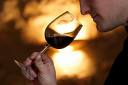 Médaille de Bronze Bordeaux 2015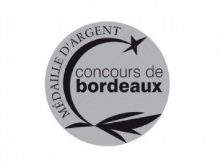 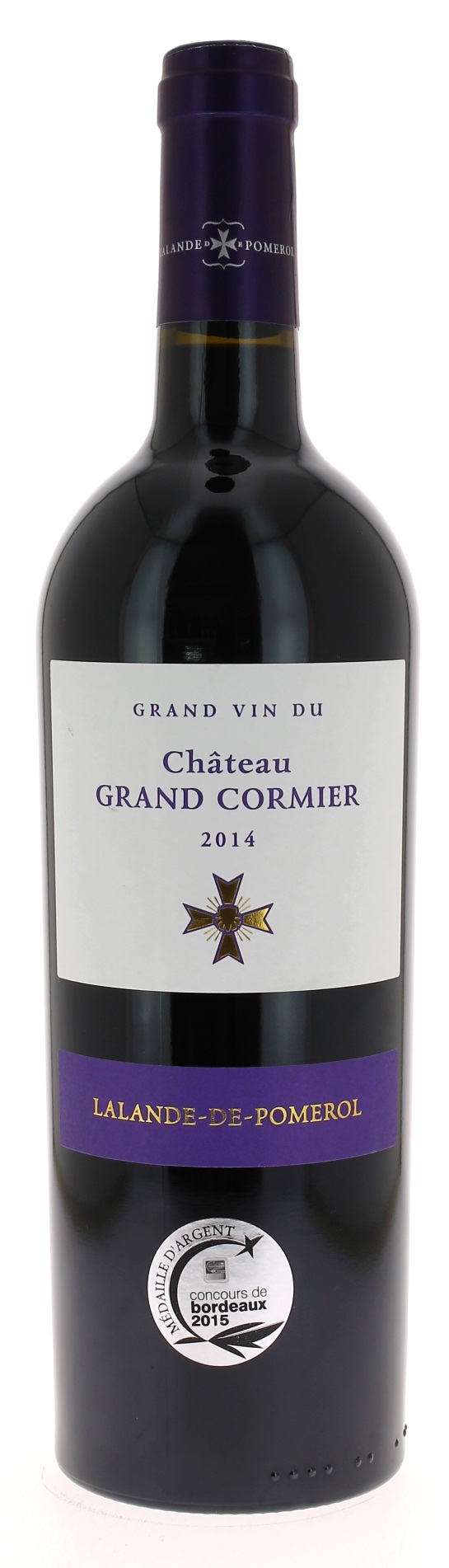 13,5°	CHÂTEAUGRAND CORMIER 2014AOC LALANDE DE POMEROLFamille Marin-AudraVigneron RécoltantLE VIGNOBLE :Nature des sols : 	Argilo-sablonneux sur crasse de fer.Age du vignoble : 	30 ansEncépagement : 	60 % Merlot  35 % Cabernet  5 %  Pressac .DEGUSTATION & CONSERVATION :Commentaire de dégustation : C’est un vin brillant avec une couleur intense. Un nez très aromatique aidera à l’appréciation d’un vin plein de sève et très racé. En vieillissant, ce vin prendra une belle teinte acajou. Une décantation développera toutes les subtilités de ce bouquet.Dégustation : 			entre 16°C et 18°C.Vieillissement : 		3 à 10 ansAccords mets vins : 		viandes rouges, gibiers, volailles, fromages.PALLETISATION :Dimensions palette :		1200/800/1380 mmDimension carton :		300/240/160 mmPoids du carton :		7.5 kgBouteilles/carton :		6 bouteilles deboutCartons/couche : 		25Couches/palette : 		4Bouteilles/palette : 		600Gencod Bouteille :     		3 700 678 001 930         Gencod carton :                  	3 700 678 001 947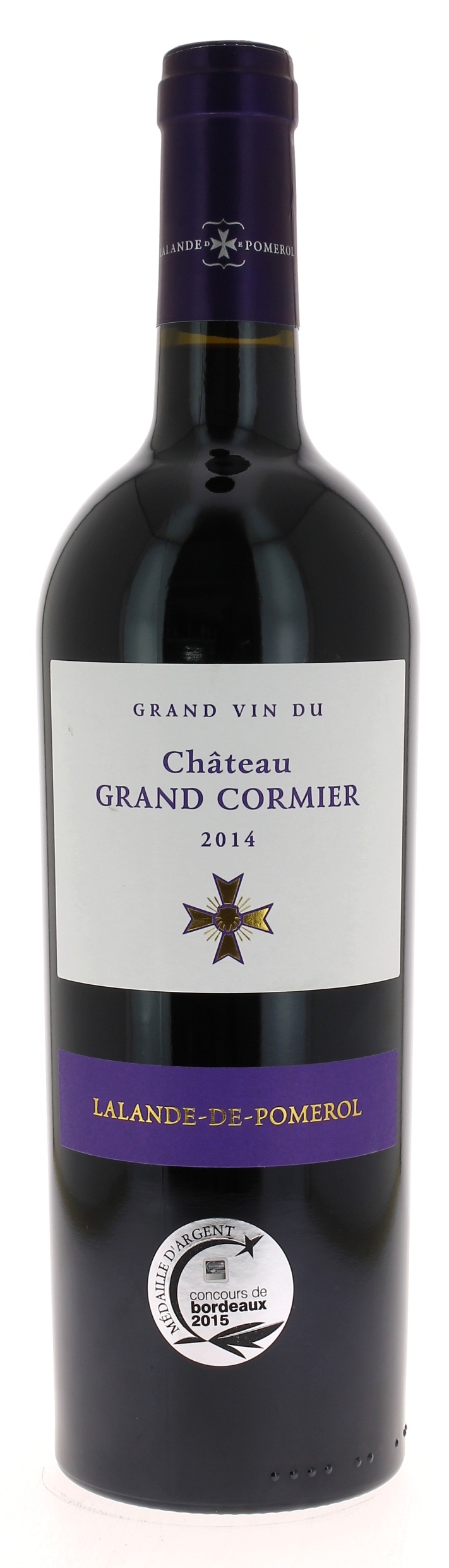 